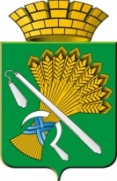 АДМИНИСТРАЦИЯ КАМЫШЛОВСКОГО ГОРОДСКОГО ОКРУГАР А С П О Р Я Ж Е Н И Еот 19.11.2019  N 267О внесении изменений в распоряжение администрации Камышловского городского округа от 20.03.2019 года №51 «Об утверждении перечня ответственных исполнителей муниципальных программ и подпрограмм Камышловского городского округа»В соответствии со статьей 179 Бюджетного кодекса Российской Федерации, постановлением Правительства Свердловской области от 17.09.2014 года № 790-ПП «Об утверждении Порядка формирования и реализации государственных программ Свердловской области», постановлением главы Камышловского городского округа от 04.10.2013 № 1786 «Об утверждении Порядка формирования и реализации муниципальных программ Камышловского городского округа», распоряжением главы Камышловского городского округа от 01.11.2018 № 292-Р «Об утверждении Перечня муниципальных программ Камышловского городского округа», постановлением администрации Камышловского городского округа от 30.01.2019 №41 «О порядке проведения проверки инвестиционных проектов на предмет эффективности использования средств местного бюджета, направляемых на капитальные вложения»:1.Внести изменения в распоряжение главы Камышловского городского округа от 20.03.2019 г. №51 «Об утверждении перечня ответственных исполнителей муниципальных программ и подпрограмм Камышловского городского округа», утвердив его в новой редакции (прилагается).2. Настоящее распоряжение опубликовать в газете «Камышловские известия» и разместить на официальном сайте Камышловского городского округа.3.Контроль за выполнением настоящего распоряжения возложить на заместителя главы администрации Камышловского городского округа Власову Е.Н.ГлаваКамышловского городского округа                                               А.В. ПоловниковПЕРЕЧЕНЬответственных исполнителей муниципальных программ и подпрограмм Камышловского городского округаУТВЕРЖДЕНраспоряжением администрацииКамышловского городского округаот 19.11.2019 № 266№ п/пНаименование муниципальной программы (подпрограммы)Ответственный исполнитель1.Развитие образования, культуры, спорта и молодежной политики в Камышловском городском округе до 2020 годаКомитет по образованию, культуре, спорту и делам молодежи администрации Камышловского городского округа2.Повышение эффективности управления муниципальной собственностью Камышловского городского округа до 2020 годаКомитет по управлению имуществом и земельным ресурсам администрации Камышловского городского округа3.Развитие социально-экономического комплекса Камышловского городского округа до 2020 годаАдминистрация Камышловского городского округа3.1.Стимулирование развития инфраструктуры Камышловского городского округаНачальник отдела архитектуры и градостроительства Нифонтова Татьяна Валерьевна3.2.Развитие транспортного комплекса Камышловского городского округа Начальник отдела жилищно-коммунального и городского хозяйства Семенова Лариса Анатольевна3.3.Энергосбережение и повышение энергетической эффективности Камышловского городского округа Начальник отдела жилищно-коммунального и городского хозяйства Семенова Лариса Анатольевна3.4.Развитие газификации в Камышловском городском округе Начальник отдела жилищно-коммунального и городского хозяйства Семенова Лариса Анатольевна3.5.Благоустройство и озеленение Камышловского городского округа Начальник отдела жилищно-коммунального и городского хозяйства Семенова Лариса Анатольевна3.6.Охрана окружающей среды Камышловского городского округа Начальник отдела жилищно-коммунального и городского хозяйства Семенова Лариса Анатольевна3.7.Обеспечение мероприятий по повышению безопасности дорожного движения на территории Камышловского городского округаНачальник отдела жилищно-коммунального и городского хозяйства Семенова Лариса Анатольевна3.8Переселение граждан из аварийного жилищного фонда с учетом необходимости развития малоэтажного жилищного строительства в Камышловском городском округе3.9.Информационное общество Камышловского городского округа Ведущий специалист Ульянов Виталий Евгеньевич3.10.Социальная поддержка отдельных категорий граждан на территории Камышловского городского округаЗаместитель главы администрации Соболева Алена Александровна3.11.Развитие малого и среднего предпринимательства на территории Камышловского городского округа Начальник отдела экономики Акимова Наталья Витальевна3.12.Обеспечение мероприятий по гражданской обороне, предупреждению чрезвычайных ситуаций природного и техногенного характера, безопасности людей на водных объектах на территории Камышловского городского округа Начальник отдела гражданской обороны и пожарной безопасностиУдалов Александр Владимирович3.13.Пожарная безопасность на территории Камышловского городского округаНачальник отдела гражданской обороны и пожарной безопасности Удалов Александр Владимирович3.14.Обеспечение общественной безопасности на территории Камышловского городского округаНачальник отдела гражданской обороны и пожарной безопасности Удалов Александр Владимирович3.15.Обеспечение деятельности по комплектованию, учету, хранению и использованию архивных документовВедущий специалист организационного отдела Несговорова Валентина Владимировна3.16.Информационное обеспечение деятельности администрации Камышловского городского округаНачальник организационного отделаСенцова Елена Васильевна3.17.Обеспечение реализации мероприятий муниципальной программы «Развитие социально-экономического комплекса Камышловского городского округа до 2020 года»Начальник отдела учета и отчетностиГиндер Светлана Николаевна3.18.Строительство (реконструкция) зданий дошкольных образовательных учреждений на территории Камышловского городского округа3.19.Ремонт муниципального жилого фонда на территории Камышловского городского округаНачальник отдела жилищно-коммунального и городского хозяйства Семенова Лариса Анатольевна3.20.Переселение граждан из аварийного жилищного фонда в Камышловском городском округеНачальник отдела жилищно-коммунального и городского хозяйства Семенова Лариса Анатольевна3.21.Приобретение благоустроенных жилых помещений для переселения граждан из аварийного жилищного фонда в Камышловском городском округе3.22.Обеспечение жильем молодых семейГлавный специалист по учету и распределению жилья отдела жилищно-коммунального и городского хозяйства Клементьева Ирина Владимировна3.23.Предоставление региональной поддержки молодым семьям на улучшение жилищных условийГлавный специалист по учету и распределению жилья отдела жилищно-коммунального и городского хозяйства Клементьева Ирина Владимировна4Формирование современной городской среды на территории Камышловского городского округа на 2017-2024 годыАдминистрация Камышловского городского округа5Развитие образования, культуры, спорта и молодежной политики в Камышловском городском округе до 2027 годаКомитет по образованию, культуре, спорту и делам молодежи администрации Камышловского городского округа5.1.Развитие системы дошкольного образования в Камышловском городском округе 5.2.Развитие системы общего образования в Камышловском городском округе5.3.Развитие системы дополнительного образования в Камышловском городском округе5.4.Развитие культуры в Камышловском городском округе5.5.Развитие образования в сфере культуры Камышловского городского округа5.6.Развитие физической культуры и спорта в Камышловском городском округе 5.7.Организация отдыха и оздоровления детей в Камышловском городском округе 5.8.Развитие молодежной политики в Камышловском городском округе 5.9.Патриотическое воспитание граждан в Камышловском городском округе 5.10.Профилактика асоциальных явлений в Камышловском городском округе 5.11.Обеспечение реализации муниципальной программы Камышловского городского округа «Развитие образования, культуры, спорта и молодежной политики в Камышловском городском округе до 2027 года»5.12.Развитие инженерной школы в Камышловском городском округе5.13.Профилактика экстремизма и обеспечение гармонизации межнациональных и этноконфессиональных отношений на территории Камышловского городского округа6.Повышение эффективности управления муниципальной собственностью Камышловского городского округа на 2021-2027 годыКомитет по управлению имуществом и земельным ресурсам администрации Камышловского городского округа7.Развитие социально-экономического комплекса Камышловского городского округа на 2021 - 2027 годыАдминистрация Камышловского городского округа7.1.Стимулирование развития инфраструктуры Камышловского городского округаНачальник отдела архитектуры и градостроительства Нифонтова Татьяна Валерьевна7.2.Развитие транспортного комплекса Камышловского городского округаНачальник отдела жилищно-коммунального и городского хозяйства Семенова Лариса Анатольевна7.3.Развитие жилищно-коммунального хозяйства и повышение энергетической эффективности Камышловского городского округаНачальник отдела жилищно-коммунального и городского хозяйства Семенова Лариса Анатольевна7.4.Развитие газификации в Камышловском городском округеНачальник отдела жилищно-коммунального и городского хозяйства Семенова Лариса Анатольевна7.5.Благоустройство и озеленение Камышловского городского округаНачальник отдела жилищно-коммунального и городского хозяйства Семенова Лариса Анатольевна7.6.Охрана окружающей среды Камышловского городского округаНачальник отдела жилищно-коммунального и городского хозяйства Семенова Лариса Анатольевна7.7.Обеспечение мероприятий по повышению безопасности дорожного движения на территории Камышловского городского округаНачальник отдела жилищно-коммунального и городского хозяйства Семенова Лариса Анатольевна7.8.Информационное общество Камышловского городского округа Ведущий специалист Ульянов Виталий Евгеньевич7.9.Социальная поддержка отдельных категорий граждан на территории Камышловского городского округаЗаместитель главы администрации Соболева Алена Александровна87.10.Развитие малого и среднего предпринимательства на территории Камышловского городского округа Начальник отдела экономики Акимова Наталья Витальевна7.11.Обеспечение мероприятий по гражданской обороне, предупреждению чрезвычайных ситуаций природного и техногенного характера, безопасности людей на водных объектах на территории Камышловского городского округаНачальник отдела гражданской обороны и пожарной безопасностиУдалов Александр Владимирович7.12.Пожарная безопасность на территории Камышловского городского округаНачальник отдела гражданской обороны и пожарной безопасности Удалов Александр Владимирович7.13.Обеспечение общественной безопасности на территории Камышловского городского округаНачальник отдела гражданской обороны и пожарной безопасности Удалов Александр Владимирович7.14.Обеспечение деятельности по комплектованию, учету, хранению и использованию архивных документовВедущий специалист организационного отдела Несговорова Валентина Владимировна7.15.Информационное обеспечение деятельности администрации Камышловского городского округаНачальник организационного отделаСенцова Елена Васильевна7.16.Обеспечение реализации мероприятий муниципальной программы «Развитие социально-экономического комплекса Камышловского городского округа на 2021- 2027 годы»Начальник отдела учета и отчетностиГиндер Светлана Николаевна7.17.Ремонт муниципального жилого фонда на территории Камышловского городского округаНачальник отдела жилищно-коммунального и городского хозяйства Семенова Лариса Анатольевна7.18.Переселение граждан из аварийного жилищного фонда в Камышловском городском округеНачальник отдела жилищно-коммунального и городского хозяйства Семенова Лариса Анатольевна7.19.Обеспечение жильем молодых семейГлавный специалист по учету и распределению жилья отдела жилищно-коммунального и городского хозяйства Клементьева Ирина Владимировна7.20.Предоставление региональной поддержки молодым семьям на улучшение жилищных условийГлавный специалист по учету и распределению жилья отдела жилищно-коммунального и городского хозяйства Клементьева Ирина Владимировна 